WEEKLY WELL ACTIVITY REPORT27 May 2019WELL LICENCE CANCELLATIONS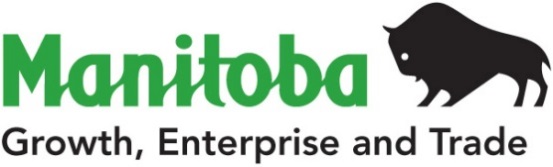 Petroleum Branch360-1395 Ellice Ave, Winnipeg, MB   R3G 3P2T 204-945-6577  F 204-945-0586www.manitoba.caPetroleum Branch360-1395 Ellice Ave, Winnipeg, MB   R3G 3P2T 204-945-6577  F 204-945-0586www.manitoba.caPetroleum Branch360-1395 Ellice Ave, Winnipeg, MB   R3G 3P2T 204-945-6577  F 204-945-0586www.manitoba.caPetroleum Branch360-1395 Ellice Ave, Winnipeg, MB   R3G 3P2T 204-945-6577  F 204-945-0586www.manitoba.caPetroleum Branch360-1395 Ellice Ave, Winnipeg, MB   R3G 3P2T 204-945-6577  F 204-945-0586www.manitoba.caPetroleum Branch360-1395 Ellice Ave, Winnipeg, MB   R3G 3P2T 204-945-6577  F 204-945-0586www.manitoba.caPetroleum Branch360-1395 Ellice Ave, Winnipeg, MB   R3G 3P2T 204-945-6577  F 204-945-0586www.manitoba.caPetroleum Branch360-1395 Ellice Ave, Winnipeg, MB   R3G 3P2T 204-945-6577  F 204-945-0586www.manitoba.caWEEKLY WELL ACTIVITY REPORTWEEKLY WELL ACTIVITY REPORTWEEKLY WELL ACTIVITY REPORTWEEKLY WELL ACTIVITY REPORTWEEKLY WELL ACTIVITY REPORTWEEKLY WELL ACTIVITY REPORTWEEKLY WELL ACTIVITY REPORTWEEKLY WELL ACTIVITY REPORT PETROLEUM INDUSTRY ACTIVITY REPORT PETROLEUM INDUSTRY ACTIVITY REPORT PETROLEUM INDUSTRY ACTIVITY REPORT PETROLEUM INDUSTRY ACTIVITY REPORT PETROLEUM INDUSTRY ACTIVITY REPORT PETROLEUM INDUSTRY ACTIVITY REPORT PETROLEUM INDUSTRY ACTIVITY REPORT PETROLEUM INDUSTRY ACTIVITY REPORT          (January 1/19 – May 27/19)          (January 1/19 – May 27/19)          (January 1/19 – May 27/19)          (January 1/19 – May 27/19)          (January 1/19 – May 27/19)          (January 1/19 – May 27/19)          (January 1/19 – May 27/19)          (January 1/19 – May 27/19)DRILLING ACTIVITYTo May 27/19To May 28/18To May 28/18To May 28/182018 TotalDrilling Licences Issued91888888290Licences Cancelled1422213Vertical Wells Drilled455513Horizontal Wells Drilled69777777263Stratigraphic Test Holes Drilled00000Wells Drilled - Total73828282276No. of Metres Drilled159 074161 335161 335161 335586 264Wells Re-entered00000Wells Being Drilled01110No. of Active Rigs01118Wells Licenced but Not Spudded7978787874Wells Completed as Potential Oil Wells71808080271Wells Abandoned Dry01113Wells Drilled but Not Completed00000Other Completions21112New Wells on Production0444113GEOPHYSICAL ACTIVITYGeophysical Programs Licenced20003Licences Cancelled01111Kilometers Licenced 17400082Kilometers Run01951951956382019201820182018OIL PRICES (Average)$/m3    ($/bbl)$/m3    ($/bbl)$/m3    ($/bbl)$/m3    ($/bbl)Month of April                503.78 (80.05)                     494.27 (78.54)                     494.27 (78.54)                     494.27 (78.54)Month of May                482.25 (76.63)                     522.15 (82.97)                     522.15 (82.97)                     522.15 (82.97)OIL PRODUCTION (M3)2018201720172017Month of August189 804.4193 117.8193 117.8193 117.8Lic. No.: 3679Waskada Unit No. 3 4-5-2-25 (WPM)UWI: 100.04-05-002-25W1.00Status: Abandoned Producer (ABD P)Abandoned Producer: 23-May-2019Lic. No.: 7678CNRL Pierson Prov. COM 10-29-2-29 (WPM)UWI: 100.10-29-002-29W1.00UWI: 100.10-29-002-29W1.02Status: Abandoned Producer (ABD P)Abandoned Producer: 28-May-2019Lic. No.: 10944Tundra Daly Sinclair HZNTL 13-18-11-29 (WPM)UWI: 100.13-18-011-29W1.00 Status: Licence Cancelled (CAN)Licence Cancelled: 24-May-2019Please note deleted UWI Lic. No.: 11065Tundra Whitewater HZNTL 7-3-3-21 (WPM)UWI: 102.07-03-003-21W1.00 Status: Completing (COMP)Completing: 12-Mar-2019Lic. No.: 11252Corex Daly Sinclair HZNTL 5-13-9-28 (WPM)UWI:100.05-13-009-28W1.00Licence Issued: 23-May-2019Licensee: Corex Resources LtdMineral Rights: Corex Resources LtdContractor: Trinidad Drilling Ltd. - Rig# 14Surface Location: 12B-18-9-27Co-ords: 715.47 m S of N of Sec 18         90.00 m E of W of Sec 18Grd Elev: 480.98 mProj. TD: 2148.66 m (Mississippian)Field: Daly SinclairClassification: Non Confidential DevelopmentStatus: Location(LOC)Lic. No.: 11253Sinclair Unit No. 19 HZNTL A16-13-9-29 (WPM)UWI:102.16-13-009-29W1.00Licence Issued: 23-May-2019Licensee: Tundra Oil & Gas LimitedMineral Rights: Tundra Oil & Gas LimitedContractor: Trinidad Drilling Ltd. - Rig# 9Surface Location: 16A-14-9-29Co-ords: 333.65 m S of N of Sec 14         60.00 m W of E of Sec 14Grd Elev: 523.21 mProj. TD: 2449.50 m (Mississippian)Field: Daly SinclairClassification: Non Confidential DevelopmentStatus: Location(LOC)Lic. No.: 11254Sinclair Unit No. 19 HZNTL C1-15-9-29 (WPM)UWI:104.01-15-009-29W1.00Licence Issued: 23-May-2019Licensee: Tundra Oil & Gas LimitedMineral Rights: Tundra Oil & Gas LimitedContractor: Trinidad Drilling Ltd. - Rig# 9Surface Location: 4C-15-9-29Co-ords: 368.48 m N of S of Sec 15         60.00 m E of W of Sec 15Grd Elev: 532.32 mProj. TD: 2306.40 m (Mississippian)Field: Daly SinclairClassification: Non Confidential DevelopmentStatus: Location(LOC)Lic. No.: 11255Tundra Virden HZNTL 13-30-11-26 (WPM)UWI:100.13-30-011-26W1.00 – Leg #1UWI:100.13-30-011-26W1.02 – Leg #2Licence Issued: 27-May-2019Licensee: Tundra Oil & Gas LimitedMineral Rights: Tundra Oil & Gas LimitedContractor: Trinidad Drilling Ltd. - Rig# 10Surface Location: 3C-30-11-26Co-ords: 302.64 m N of S of Sec 30         495.76 m E of W of Sec 30Grd Elev: 466.47 mProj. TD: 1899.40 m (Mississippian)Field: VirdenClassification: Non Confidential DevelopmentStatus: Location(LOC)Lic. No.: 11256Tundra Daly Sinclair Prov. HZNTL A5-11-9-29 (WPM)UWI:102.05-11-009-29W1.00Licence Issued: 27-May-2019Licensee: Tundra Oil & Gas LimitedMineral Rights: Tundra Oil & Gas LimitedContractor: Trinidad Drilling Ltd. - Rig# 9Surface Location: 5C-12-9-29Co-ords: 635.69 m N of S of Sec 12         60.00 m E of W of Sec 12Grd Elev: 523.49 mProj. TD: 2341.60 m (Mississippian)Field: Daly SinclairClassification: Non Confidential DevelopmentStatus: Location(LOC)Lic. No.: 11257Tundra Daly Sinclair HZNTL A8-12-9-29 (WPM)UWI:102.08-12-009-29W1.00Licence Issued: 27-May-2019Licensee: Tundra Oil & Gas LimitedMineral Rights: Tundra Oil & Gas LimitedContractor: Trinidad Drilling Ltd. - Rig# 9Surface Location: 5B-12-9-29Co-ords: 565.69 m N of S of Sec 12         60.00 m E of W of Sec 12Grd Elev: 523.62 mProj. TD: 2189.80 m (Mississippian)Field: Daly SinclairClassification: Non Confidential DevelopmentStatus: Location(LOC)Lic. No.: 11258South Pierson Unit No. 1 HZNTL 15-17-2-29 (WPM)UWI:102.15-17-002-29W1.00Licence Issued: 27-May-2019Licensee: Canadian Natural Resources LimitedMineral Rights: Canadian Natural Resources LimitedContractor: Precision Drilling - Rig# 205Surface Location: 5D-17-2-29Co-ords: 730.00 m N of S of Sec 17         365.00 m E of W of Sec 17Grd Elev: 475.58 mProj. TD: 1802.06 m (Triassic)Field: PiersonClassification: Non Confidential DevelopmentStatus: Location(LOC)Lic. No.: 11259South Pierson Unit No. 1 HZNTL 16-17-2-29 (WPM)UWI:100.16-17-002-29W1.00Licence Issued: 27-May-2019Licensee: Canadian Natural Resources LimitedMineral Rights: Canadian Natural Resources LimitedContractor: Precision Drilling - Rig# 205Surface Location: 5D-17-2-29Co-ords: 730.00 m N of S of Sec 17         385.00 m E of W of Sec 17Grd Elev: 475.49 mProj. TD: 2055.00 m (Triassic)Field: PiersonClassification: Non Confidential DevelopmentStatus: Location(LOC)Lic. No.: 11260Daly Unit No. 3 Prov. HZNTL A5-11-10-28 (WPM)UWI:103.05-11-010-28W1.00Licence Issued: 27-May-2019Licensee: Corex Resources LtdMineral Rights: Corex Resources LtdContractor: Trinidad Drilling Ltd. - Rig# 14Surface Location: 5C-12-10-28Co-ords: 620.00 m N of S of Sec 12         50.00 m E of W of Sec 12Grd Elev: 494.67 mProj. TD: 2237.88 m (Mississippian)Field: Daly SinclairClassification: Non Confidential DevelopmentStatus: Location(LOC)Lic. No.: 11261Daly Unit No. 3 Prov. HZNTL B5-11-10-28 (WPM)UWI:104.05-11-010-28W1.00Licence Issued: 27-May-2019Licensee: Corex Resources LtdMineral Rights: Corex Resources LtdContractor: Trinidad Drilling Ltd. - Rig# 14Surface Location: 5B-12-10-28Co-ords: 580.00 m N of S of Sec 12         50.00 m E of W of Sec 12Grd Elev: 495.00 mProj. TD: 2171.17 m (Mississippian)Field: Daly SinclairClassification: Non Confidential DevelopmentStatus: Location(LOC)Lic. No.: 11262Tundra Daly Sinclair Prov. HZNTL B4-11-10-29 (WPM)UWI:104.04-11-010-29W1.00Licence Issued: 27-May-2019Licensee: Tundra Oil & Gas LimitedMineral Rights: Tundra Oil & Gas LimitedContractor: Trinidad Drilling Ltd. - Rig# 10Surface Location: 1A-11-10-29Co-ords: 184.69 m N of S of Sec 11         60.00 m W of E of Sec 11Grd Elev: 520.91 mProj. TD: 2182.60 m (Mississippian)Field: Daly SinclairClassification: Non Confidential DevelopmentStatus: Location(LOC)Lic. No.: 11263Sinclair Unit No. 19 HZNTL B9-10-9-29 (WPM)UWI:104.09-10-009-29W1.00Licence Issued: 27-May-2019Licensee: Tundra Oil & Gas LimitedMineral Rights: Tundra Oil & Gas LimitedContractor: Trinidad Drilling Ltd. - Rig# 9Surface Location: 12C-10-9-29Co-ords: 510.00 m S of N of Sec 10         60.00 m E of W of Sec 10Grd Elev: 531.82 mProj. TD: 2319.30 m (Mississippian)Field: Daly SinclairClassification: Non Confidential DevelopmentStatus: Location(LOC)Lic. No.: 11264Sinclair Unit No. 19 HZNTL B16-10-9-29 (WPM)UWI:103.16-10-009-29W1.00Licence Issued: 27-May-2019Licensee: Tundra Oil & Gas LimitedMineral Rights: Tundra Oil & Gas LimitedContractor: Trinidad Drilling Ltd. - Rig# 9Surface Location: 13C-10-9-29Co-ords: 52.58 m S of N of Sec 10         60.00 m E of W of Sec 10Grd Elev: 531.22 mProj. TD: 2302.30 m (Mississippian)Field: Daly SinclairClassification: Non Confidential DevelopmentStatus: Location(LOC)Lic. No.: 11265Tundra Waskada HZNTL 12-23-1-26 (WPM)UWI:100.12-23-001-26W1.00Licence Issued: 27-May-2019Licensee: Tundra Oil & Gas LimitedMineral Rights: Tundra Oil & Gas LimitedContractor: Trinidad Drilling Ltd. - Rig# 12Surface Location: 12C-24-1-26Co-ords: 410.00 m S of N of Sec 24         60.00 m E of W of Sec 24Grd Elev: 464.15 mProj. TD: 2432.30 m (Triassic)Field: WaskadaClassification: Non Confidential DevelopmentStatus: Location(LOC)Lic. No.: 10944Tundra Daly Sinclair HZNTL 13-18-11-29 (WPM)Status: Licence CancelledDate Cancelled: 24-May-2019